Ljubljana, 13.9.2012Št. dokumenta	: 414-3-3/12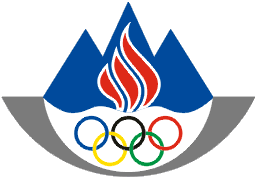 OLIMPIJSKI  KOMITE  SLOVENIJEZDRUŽENJE ŠPORTNIH ZVEZCelovška 25,1000  LJUBLJANA,SLOVENIJATel..: +386 1 230 60 00Fax.: +386 1 230 60 20http://www.olympic.siZADEVA: Zapisnik 4. seje komisije za organiziranost in pravne zadeve – skupina za organiziranostki je bila 11.9.2012 ob 14.00 uri v prostorih OKS, Celovška 25, Ljubljana.Dnevni red:Pregled aktivnosti med obema sejamaOdprte zadeve v zvezi z članstvom  OKSInformacija o plačanih članarinah PKSPravila OKSRaznoPRISOTNI:Tjaša Andree Prosenc, Dušan Prezelj, Vida Mihelčič, Igor Kogoj, Miran Kos, Bojana Okorn, Mitko RibičičSejo je vodila predsednica Komisije Tjaša Andree ProsencAD/1O aktivnostih med obema sejama komisije je poročal Mitko Ribičič. Prisotne je seznanil s sklepi IO in skupščine OKS z dne 19.6.2912 v zvezi s članstvom OKS ter z delom delovne skupine, ki jo je imenoval IO OKS za pripravo predlogov rešitev vlog in sporov med panožnimi zvezami vezano na članstvo v OKS. Delovna skupina je s temi zvezami opravila razgovore, na katerih so bili sprejeti določeni dogovori. Podrobneje bo o tem komisija razpravljala v okviru 2. točke dnevnega reda.  AD/2V okviru obravnave odprtih zadev v zvezi s članstvom OKS je komisija obravnavala:1.Zveza navijaških in POM PON skupin Slovenije (ZNPS) in Športna Cheerleading zveza Slovenije (CZS)Na podlagi dogovora na skupnem sestanku sta obe zvezi posredovali pismena predloga. CZS predlaga združitev obeh zvez, ne izključujejo pa niti možnosti ustanovitve skupne krovne organizacije. ZNPS predlaga 12 mesečni moratorij obstoječega stanja oz. do odločitve SPORT ACCORD-a o članstvu njihove mednarodne zveze v tej organizaciji. SKLEP 1:Vztrajati je potrebno pri pobudi OKS, da čim prej pride do rešitve problema ali z združitvijo obeh zvez ali pa z ustanovitvijo skupne krovne organizacije. V prizadevanja k rešitvi problema  se bo  aktivno vključila tudi Vida Mihelčič, kot mediatorka s strani OKS.2.Zveza za hitrostno rolanje Slovenije (ZHRS)Zveza kotalkarskih športov Slovenije (ZKŠS)ZHRS je posredovala pismen predlog, v katerem predlagajo ustanovitev skupne krovne organizacije, ZKŠS pa pismen predlog, v katerem predlagajo da se ZHRS včlani v ZKŠS in jim ponudili mesto podpredsednika zveze. Glede na to, da predlagane rešitve (predvsem predlog ZKŠS) niso v smislu dogovorov, ki so bili sprejeti na skupnem sestanku, je bil obema zvezama posredovan predlog OKS, ki bi bil lahko sprejemljiv za obe zvezi (predlog je priloga zapisnika).SKLEP 2:Predlog OKS je dobra osnova za nadaljevanje dogovorov. Komisija tudi predlaga, da se v dogovore kot mediator s strani OKS vključi Dušan Prezelj.3. Maržoretna in twirling zveza Slovenije (MTZS)Twirling zveza SlovenijeNa razgovoru med obema zvezama ni prišlo do zbližanja stališč in ni bilo mogoče doseči nobenega dogovora. Glede na informacije, da je bila Evropska twirling zveza CETB na zadnjem zasedanju te zveze dne 4.7.2012 (Hasselt, Belgija) razpuščena, sta bili obe zvezi pozvani, da posredujejo dokazila o svojem trenutnem članstvu v mednarodnih organizacijah.MTZS je posredovala dokazila o članstvu v Svetovni twirling zvezi WTBF, OKS pa je prejel tudi uradno pismo s strani WTBF, ki potrjuje, da je do razpustitve CETB v resnici prišlo. Namesto tega je bila ustanovljena komisija WTBF za Evropo, katere članica je tudi Nada Skuk iz MTZS.TZS kljub dvakratnemu pozivu ni posredovala nobenega odgovora. Brez uspeha smo poizkušali vzpostaviti tudi telefonski kontakt z TZS oz. njeno predsednico.SKLEP 3:Glede na to, da Twirling zveza Slovenije z razpustitvijo CETB ni več članica ustrezne mednarodne zveze, ne izpolnjuje več pogojev za članstvo v OKS, se izvršnemu odboru OKS predlaga, da sprejme sklep, da se na podlagi 9. 11. in 14. člena Pravil OKS do ugotovitve dejanskega stanja Twirling zvezi Slovenije začasno odvzame pravico članstva v OKS. SKLEP 4:Maržoretno in twirling zvezo Slovenije se opozori, da bo morala pred morebitnim sprejemom v OKS urediti, da bodo imela zveza (in tudi njene članice) v okviru registracije pri AJPES, kot osnovno dejavnost opredeljeno športno dejavnost.4. Nova rokoborska zveza Slovenije (NRZS)Po zadnjih informacijah naj bi  ustrezna UE registrirala pripojitev RZS k NRZS. S tem bo NRZS izpolnila pogoj za polnopravno članstvo v OKS. Skupščina OKS je pooblastila IO OKS, da v tem primeru lahko podeli status polnopravne članice OKS.SKLEP 5:Ko bo NRZS predložila ustrezno dokumentacijo, bo komisija predlagala IO OKS, da  sprejme sklep, da se NRZS podeli status polnopravne članice OKS in se jo uvrsti v skupino  A/ Nacionalne športne zveze olimpijskih športov.5. Speed badminton zveza SlovenijeSprejemu Speed badminton zveze Slovenije v OKS je nasprotovala Badminton zveza Slovenije predvsem zaradi besede badminton v imenu zveze. SKLEP 6:Speed badminton zvezi Slovenije se predlaga, da poiščejo možnost drugačnega naziva zveze.AD/3Informacija o plačanih članarinah OKSV okviru razprave o poročilu o plačanih članarinah OKS je komisija sprejela  naslednje sklepe:SKLEP 7:Vse članice, ki niso poravnale članarine OKS za leto 2011 se pozove, da to nemudoma storijo.SKLEP 8:Vsem članicam, ki trikrat ali več niso poravnale članarine OKS se posreduje zadnji poziv, da poravnajo dolžne članarine, sicer bo komisija za organiziranost in pravne zadeve IO in Skupščini OKS predlagala, da se jih v skladu s 14. členom Pravil OKS izključi iz OKS.AD/4Pravila OKSGlede na to, da je bil v okviru organov OKS sprejet dogovor, da se priprava prenove pravil Pravil OKS pripravlja vzporedno s pripravo strategije razvoja športa v Sloveniji, je v razpravi prevladalo mnenje, da je kljub temu potrebno nadaljevati delo na prenovi Pravil. Pri tem naj se upošteva predvsem  nekatere bistvene in kvalitetne predloge iz dosedanje razprave o pravilih, kot so predlogi o novi organizacijski shemi OKS, obuditvi arbitraže, še posebej pa o nujnosti priprave pravilnika o pogojih za članstvo v OKS.AD/5RaznoDogovorjeno je bilo, da se komisija po možnosti sestane čez mesec dni. Pred sklicem sej se v bodoče preveri prisotnost članov komisije.Seja je bila končana ob 15.30.Zapisal:Mitko Ribičič